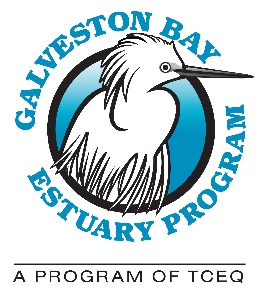 GALVESTON BAY COUNCIL QUARTERLY MEETINGLocation: Harris-Galveston Subsidence District, 1660 West Bay Area Blvd, Friendswood, TX 77546-2640, (281) 486-1105. Virtually – Microsoft TeamsAGENDA:  Wednesday, January 18, 2023 9:30 A.M.: 	Call to Order: Introduction of Members and Delegates	Action Item: Approval of October 19, 2022 Meeting Minutes	Report of the Program (Lisa Marshall)	Report of the Chair (Glenn Clingenpeel)	9:50 A.M.:	Presentation: Updates on Port Houston and Ship Channel Expansion - Charlie Jenkins, and Trae Camble, Port Houston10:30 A.M.:	Presentation: Texas Legislative Overview – Amy Stetler, Trinity River Authority11:00 A.M.: 	Break11:15 A.M.:	Presentation: Planning for Healthy Soils – Brian Koch, Texas State Soil and Water Conservation Board12:00 P.M.:	Council Member Roundtable: News, Announcements and Discussion12:15 P.M.: 	Public comments12:30 P.M.: 	Adjourn Upcoming Galveston Bay Council Meeting Dates: January 18, 2023, April 19, 2023, July 19, 2023, and October 18, 2023. Meetings are held on the third Wednesday of the quarter from 9:30 a.m. – 12:30 p.m. If there are known conflicts, Council members are welcome to propose alternate dates to the Council.